О сроках действия ограничения по осадке судов на участках Волго-Балтийского бассейна внутренних водных путейВ соответствии со статьей 77 Федерального закона от 7 марта 2001 г. 
№ 24-ФЗ «Кодекс внутреннего водного транспорта Российской Федерации»:Установить срок действия ограничения по осадке судов на участках Волго-Балтийского бассейна внутренних водных путей, предусмотренный приказом федерального бюджетного учреждения «Администрация Волго-Балтийского бассейна внутренних водных путей» от 30 сентября 2014 г. № 318 «О введении ограничений по осадке судов на внутренних водных путях Волго-Балтийского бассейна», до 10 октября 2014 г. Заместитель Министра                                                                              В.А. ОлерскийСветушкина Юлия Сергеевна(495) 626 12 55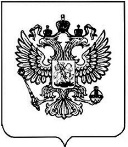 МИНИСТЕРСТВО ТРАНСПОРТА РОССИЙСКОЙ ФЕДЕРАЦИИ(МИНТРАНС РОССИИ)МИНИСТЕРСТВО ТРАНСПОРТА РОССИЙСКОЙ ФЕДЕРАЦИИ(МИНТРАНС РОССИИ)МИНИСТЕРСТВО ТРАНСПОРТА РОССИЙСКОЙ ФЕДЕРАЦИИ(МИНТРАНС РОССИИ)Р А С П О Р Я Ж Е Н И ЕР А С П О Р Я Ж Е Н И ЕР А С П О Р Я Ж Е Н И Е10 октября 2014 годаМосква№ ОВ-149-р